Приложение 1.10Приобретение лечебно-диагностического оборудования для реализации мероприятий здорового образа жизни, медицинского обслуживания студентов и сотрудников - 100 000 — 5 000 000 рублей - 25 баллов2022 году для реализации мероприятий здорового образа жизни, медицинского обслуживания студентов и сотрудников было приобретено следующее оборудование: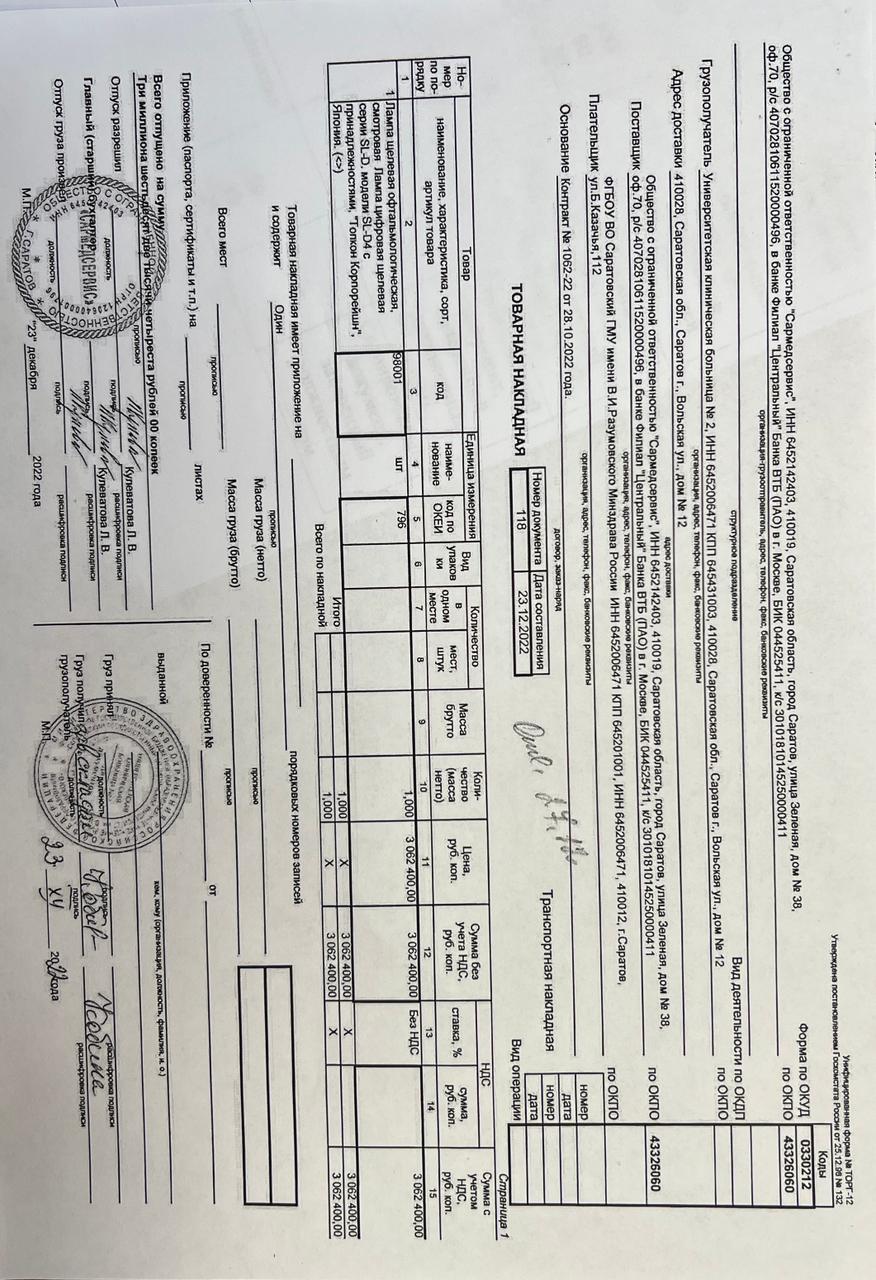 